CREA Y EXPERIMENTA:Tablero plegable de parchísFuente: youtube by ElTallerDeIreAprende a crear un tablero plegable de parchís. Podrás diseñarlo a tu gusto ya sea eligiendo los colores o las formas.Diviértete en casa haciendo esta manualidad y ¡a jugar!Material necesario:4 planchas de cartón piedra (20x20)TijerasCinta de carrocero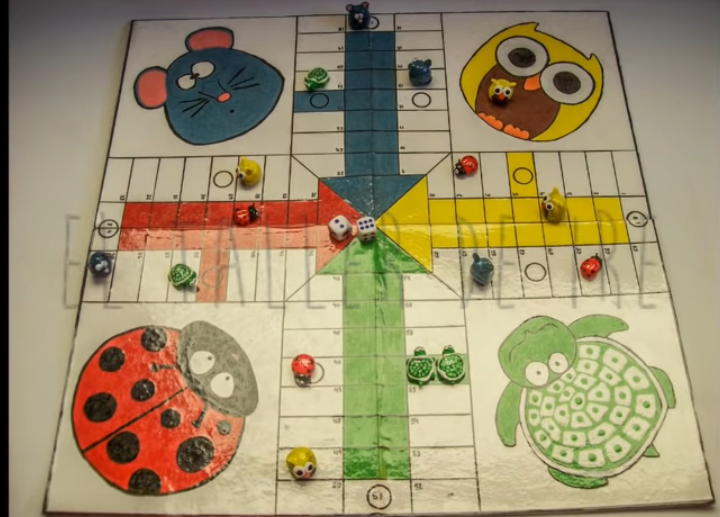 Cartulina blancaFolios de coloresCola blancaPegamento de barraReglaRotuladores de coloresForro adhesivoCúter¡Hagamos nuestra manualidad!	Vídeo: Vídeo-tutorial